THE  NATIONAL CENTER FOR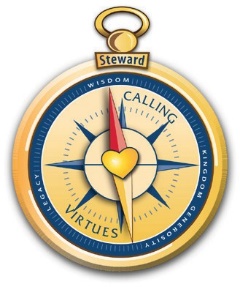 STEWARDSHIP& GENEROSITYAndrea PreisslerAndrea Preissler lives in Suwanee, GA with her husband, Scott, who serves as Executive Director of The National Center for Stewardship & Generosity.  They have two adult children, Stephen and Allison.Andrea has been the Gift Annuity Program Manager for Cornerstone Management in Atlanta, Georgia since early 2015. She oversees all aspects of gift annuity administration and consulting services for clients.  Mrs. Preissler provides support for annuity distributions, database maintenance, new contract review, state registration reporting and support, trust present value calculations, and gift annuity audit support. Andrea's career experience includes banking, programming, technical support and trust administration.  Her most recent experience was with the Southern Baptists of Texas Convention (SBTC) & Foundation as a ministry assistant reporting to the Executive Director.  In this role she provided client support, accounting functions, client services and donor relations.  Previous to the SBT Foundation, Andrea served as lead Membership Director and  I. T. Manager for the national Christian Stewardship Association, where she worked with Scott who served as Vice President and then President.Andrea earned her Bachelor of Science in Business Administration & Systems Analysis from Taylor University in 1984.   Andrea enjoys walking Peeta - the family dog, reading, Bible study, travel and spending time with family and friends.